First Presbyterian Church104 So. 10th St., Norfolk, NE 68701Phone: 402-371-1635     Fax: 402-371-0135November 28, 2021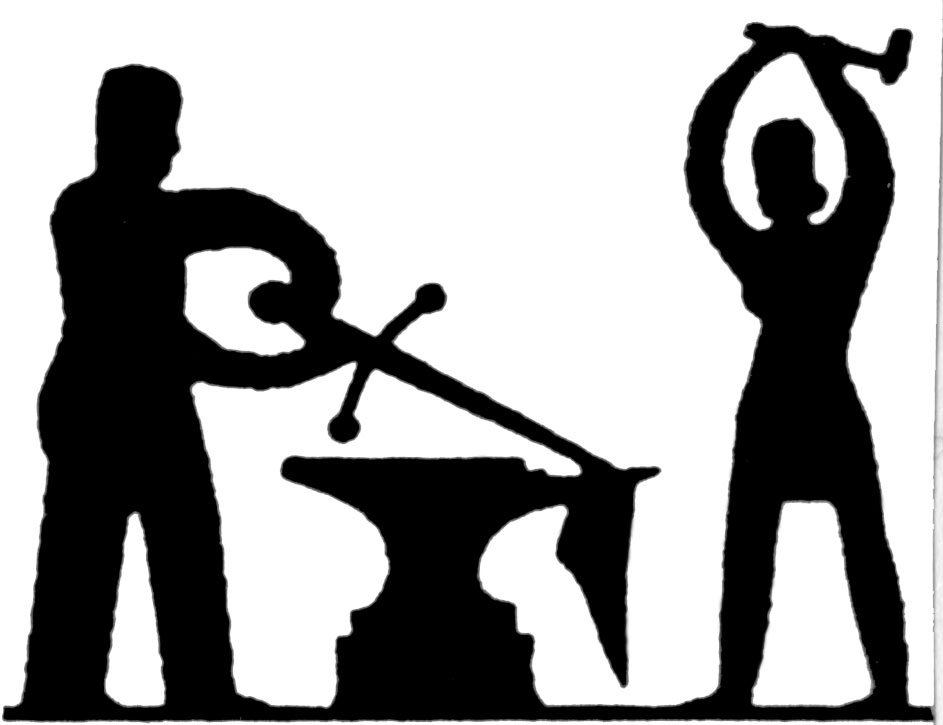 Order of WorshipSunday Worship, November 28, 2021First Sunday of AdventFirst PC, Norfolk, NEPreludeLeader:  The grace of the Lord Jesus Christ be with you all!People: And also with you.Welcome and AnnouncementsPassing of the Peace: Signing in American Sign Language (ASL)Leader:  The peace of the Lord Jesus Christ be with you all!People: And also with you.Lighting of the Advent Candle – ProphecyHannah Beckenhauer, Lali Montalvo, Addy & Brynn RuskLighting a candle is a simple yet profound act. It is a testimony to the power of light over darkness. Even the light of one candle can reveal our faces as we stand near the candle. As we light the candle, we begin our journey to Christmas, a day of joy and celebration.The first candle on the Advent wreath is called the Prophecy candle, it opens the period that anticipated Christmas and remembers those who first spoke the promise of the coming Christ child.One candle, burning bright,Chasing away the darkness from light.One candle, glowing light,The blessing of God, giving new sightScripture: Romans 13:11-14 (NIV)And do this, understanding the present time: The hour has already come for you to wake up from your slumber, because our salvation is nearer now than when we first believed. 12 The night is nearly over; the day is almost here. So let us put aside the deeds of darkness and put on the armor of light. 13 Let us behave decently, as in the daytime; not in carousing and drunkenness, not in sexual immorality and debauchery, not in dissension and jealousy. 14 Rather, clothe yourselves with the Lord Jesus Christ, and do not think about how to gratify the desires of the flesh. Prayer: Dear God, as we celebrate the first coming of Jesus and anticipate his second coming, help us to be awake and ready to do battle. We battle against the powers of this dark world and against the spiritual forces of evil. Clothe us with Jesus Christ that we may walk in his light, which is able to banish darkness. In the Savior's name we pray. Amen.Call to Worship Leader:  To you, O Lord, I lift up my soul; in you I trust, O my 	   God.    People: Do not let me be put to shame, nor let my	   enemies triumph over me.   Leader:  No one whose hope is in you will ever be put to 	   shame,     People: but they will be put to shame who are 	   treacherous without excuse.Leader:  Good and upright is the Lord; therefore, he instructs	    sinners in his ways.   People: He guides the humble in what is right and	   teaches them his way. Leader:  All the ways of the Lord are loving and faithful People: for those who keep the demands of his   	   covenant.~ Psalm 25: 1-3,8-10Opening Song 2:    “Come Thou Long Expected Jesus”Call to Confession As we start a new season of the Church calendar, we realize that we are still craving a closer relationship with Jesus. To do that however, we must acknowledge that which separates us from our Lord -- sin.  In humility and faith, let us confess our sin to God.Prayer of ConfessionGod of the future, you are coming in power to bring all nations under your rule. We confess that we have not expected your kingdom, for we live casual lives, ignoring your promised judgment. We accept lies as truth, exploit neighbors, abuse the earth, and refuse our justice and peace. In your mercy, forgive us. Grant us wisdom to welcome your way, and to seek things that will endure when Christ comes to judge the world.   (We observe a time of silence for personal confession.)Assurance of PardonLeader:  Friends, hear the Good News! God is confirming      	    your heartfelt belief People: so that we will stand fautless with all those who	    appear with Jesus before our Maker.     Leader:  Friends, believe the Good News!People: In Jesus Christ, we are forgiven.Response 579:   “Glory to the Father (Gloria Patri)”Choir Anthem    “Hodie Veni Christe”The Word		Scripture 	          Isaiah 2:1-5Message           “Peace on Earth”         Pastor BrianSong of Response (video):    	“Give Thanks” OfferingOffertoryResponse    “Praise God, from Whom All Blessing Flow”     (Doxology)Call to Prayer (insert)	“O Lord Hear my Prayer”O Lord, hear my prayer. O Lord, hear my prayer.When I call, answer me. O Lord, hear my prayer.O Lord, hear my prayer. Come and listen to me.The Lord is my song; the Lord is my praise:all my hope come from God. The Lord is my song;the Lord is my praise: God, the well-spring of life.Prayers of the People/Lord’s PrayerOur Father who art in heaven, hallowed be thy name.
Thy Kingdom come, thy will be done, on earth as it is in heaven.
Give us this day our daily bread; 
and forgive us our debts, as we forgive our debtors; 
and lead us not into temptation, but deliver us from evil.
For thine is the kingdom, and the power and the glory, forever.AmenFinal Song 3:         “Comfort, Comfort You My People”		Blessing and SendingPostludeYour song meaning will appear once it has been deemed awesome byour team of wizards. Add more meanings to earn more points!We are glad you chose to spend your Sunday morning with us, and we encourage you to return! Children of all ages are welcome in worship. Children’s worship materials are available from the book cart.  A Cry Room is located at the back of the sanctuary.Hanging of the Greens:  Please join us to decorate our sanctuary and narthex for Advent and Christmas season. We will gather on Saturday, Dec. 4 at 9 a.m. The Worship and Congregational Life Committee gives a special shout out to those who volunteer as greeters, ushers, lay readers and coffee hosts.  Thank you!Our children and youth are preparing a Christmas program for Sunday, Dec. 19 during worship service. The congregation will sing some of favorite Christmas hymns throughout the program.No Sunday School on December 26th & January 2nd.  Sunday School will resume at 10:00 on January 9th.Deacon’s Mission Giving Project for November is CASA. CASA (Court Appointed Special Advocate) is a trained, citizen volunteer appointed by the Juvenile Court to ensure that the needs and interests of abused, neglected, uncontrolled or wayward children are being met. CASA’s are assigned to dependent children who are under the Juvenile Court jurisdiction and are assigned at the discretion of the Juvenile Court. Birthdays           Timothy Brunswick		    11/28           Sonja Putnam			    11/28JoJo Montalvo                             11/30Myrtle Smith                                12/01Jamie Wolff                                 12/01Debra Brunswick                         12/03Marvin Richter                             12/09	           Curtis Wolff			    12/09 Anniversaries  None this week. Prayers for God’s ChildrenFor healing and pain relief for those living with physical and emotional pain and for their families and friends For our members who are home-bound or in nursing facilities.For our mission partners.For the men and women serving in our armed forces.            This Week at First PresToday:        10:00 AM – WorshipMonday:     8:30 AM – 10:00 AM  N/A (fellowship hall)Tuesday:      8:30 AM – 10:00 AM  N/A (fellowship hall)                   8:00 PM – 9:30 PM  N/A (fellowship hall)Wednesday: 8:30 AM – 10:00 AM  N/A (fellowship hall)                   2:00 PM – Bulletin Information DeadlineThursday:    8:30 AM – 10:00 AM  N/A (fellowship hall)	        5:30 PM –   7:30 PM  TOPS (fellowship hall)Friday:        8:30 AM – 10:00 AM N/A (fellowship hall)Next Sunday at First Pres                 9:00 AM – Sunday School                 10:00 AM – Worship Class of 2021                                   Class of 2021Sarah Zarek, Worship/Cong.             Mark Johnson, Co-ModeratorKathy Naranjo, Worship/Cong.        Jill Sintek, Co-ModeratorClass of 2022                                  Linda Unkel, Vice-ModeratorTeri Wendel, Christian Ed.               Class of 2022Jake Cox, Properties                        Kerry RichterDuane Severson, Finance                 Karen ReimerClass of 2023                                  Greg Wendel, SecretaryDennis Sateren, Missions                  Class of 2023David Unkel, Personnel                    Linda Douglas Barb Beckmann, Worship/Cong.       Ann Letheby, Treasurer   Clerk of Session - Class of 2021 - Renee McClymontElders of the Month – Jake Cox and Duane Severson __________________________________________________________2021 YTD Financials - through August 31, 2021Receipts $101,558.96 - Disbursements $121,799.64 - Net ($20,240.68)       Last Sunday Attendance 64 Worship Leaders and StaffPASTOR			                    	       Rev. Brian JohnsonMUSIC DIRECTOR  	                                                   Greta Johnson ORGANIST						Trudy DannellySOUND TEAM            		                       Joe Mtika, Barb BeckmanPRAISE TEAM                                                          Kim Rusk, Joe Mtika LAY READER						        Linda CoxOffice hours:   9 am to 1 pm Mon.9 am to 4 pm Tues. – Thur.9 am to 1 pm Fri. or other times by appointmentE-Mail:  FirstPresB@ConPoint.comWebsite: firstpresnorfolk.com‘Like’ us on Facebook: First Pres – Norfolk, NE